АКТобщественной проверкина основании плана работы Общественной палаты г.о. Королев, 
в рамках проведения системного и комплексного общественного контроля, 
проведен осмотр – качество асфальтобетонного покрытия в дворовых проездах, тротуаров, обслуживания газонов, и наличия парковочных карманов по ул.Калининнградская, д.6Сроки проведения общественного контроля: 08.06.2019г.Основания для проведения общественной проверки: по обращениям граждан; план работы комиссииФорма общественного контроля: мониторингПредмет общественной проверки - качество асфальтобетонного покрытия в дворовых проездах и тротуаров, обслуживание газонов, и наличия парковочных карманов по ул.Калининнградская, д.6.Состав группы общественного контроля:Члены комиссии «По ЖКХ, капитальному ремонту, контролю за качеством работы управляющих компаний, архитектуре, архитектурному облику городов, благоустройству территорий, дорожному хозяйству и транспорту» Общественной палаты г.о.Королев: 1. Серый Валерий Викторович, - председатель комиссии2. Белозерова Маргарита Нурлаяновна – заместитель председателя комиссии.3. Журавлев Николай Николаевич – член комиссии4. Джобава Зураб Вахтангович – консультант-экспертГруппа общественного контроля провела визуальный осмотр - качество асфальтобетонного покрытия в дворовых проездах и тротуаров, обслуживание газонов, и наличия парковочных карманов по ул.Калининнградская, д.6.Осмотр показал: Транспортные средства паркуются на всех газонах дворах.Асфальтобетонное покрытие вокруг канализационных люков разрушено.Один канализационный люк вдавлен транспортными средствами ниже уровня дорожного полотна.Отсутствует благоустройство вблизи магазина продукты, объекта нестационарной торговли и пустыря с котлованом.Газоны не озеленяются, не благоустроены, не поливаются.Отсутствуют парковочные карманы.Отсутствует детская площадка.Группа общественного контроля рекомендует Администрации г.о.Королев:До создания парковочных карманов организовать с ГИБДД эвакуацию транспортных средств со всех газонов данных дворов.Создать парковочные карманы.Заменить асфальтобетонное покрытие вокруг канализационных люков.Канализационный люк, вдавленный транспортными средствами ниже уровня дорожного полотна установить в соответствии со СНИП.Благоустроить пустырь с котлованом вблизи магазина продукты, объекта нестационарной торговли.Обязать ответственные организации (управляющую организацию, обслуживающую МКД на ул.Калининградская, д.6, Автобытдор  и др.) организовать и наладить качественную работу по обслуживанию газонов данной(ых) дворовой(ых) территории(й), в т.ч.:- озеленить травой и высадить кустарники;- организовать системный полив в летний период, в период не выпадения осадков.7. Установить детские многофункциональные комплексы (малые формы) для разных возрастных групп детей и подростков.Общественная палата г.о.Королев:- направит настоящий акт с данными рекомендациями в Администрацию г.о.Королев;- направит письмо в Администрацию г.о.Королев для вынесения данного вопроса на профильную рабочую группу Координационного совета г.о.Королев для доклада исполнителя о результатах выполнения рекомендаций;- по итогам выполнения / не выполнения рекомендаций Администрацией г.о.Королев проведет повторный мониторинг данной территории.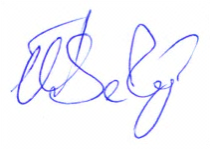 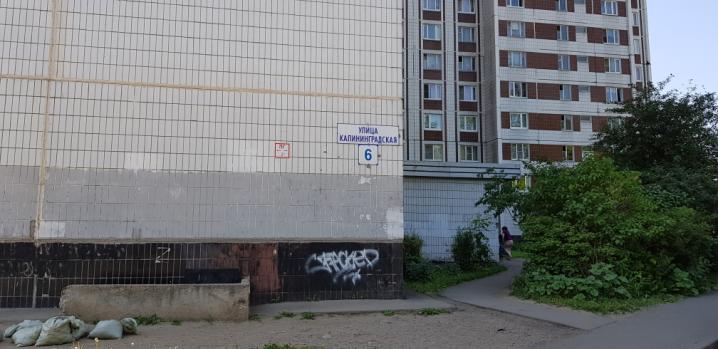 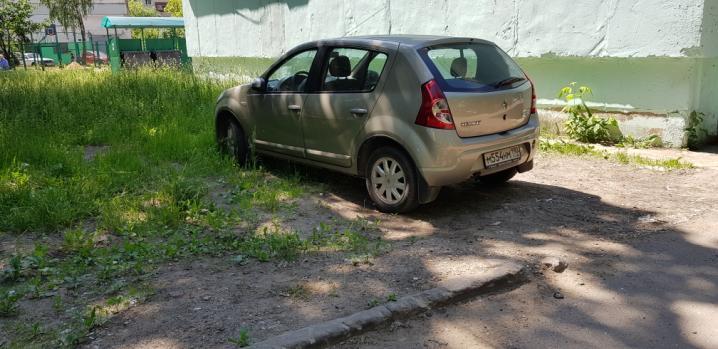 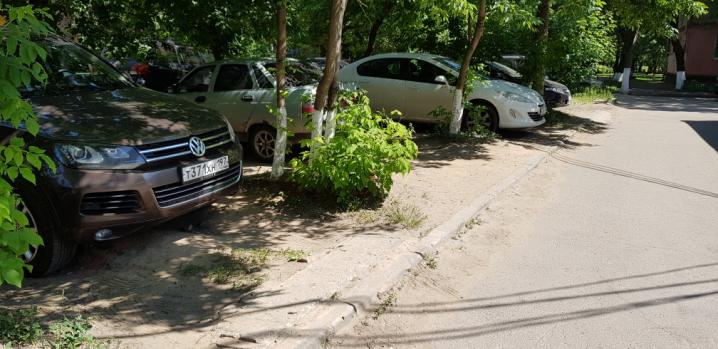 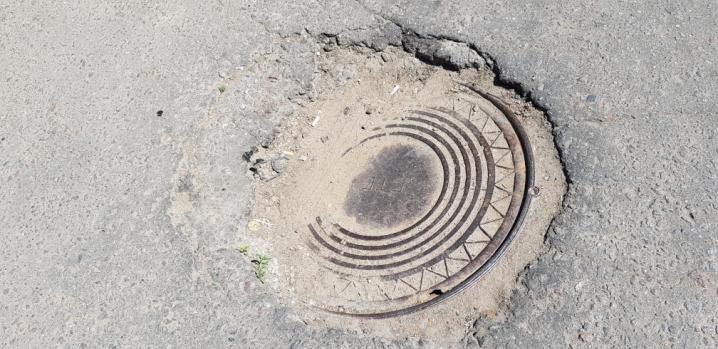 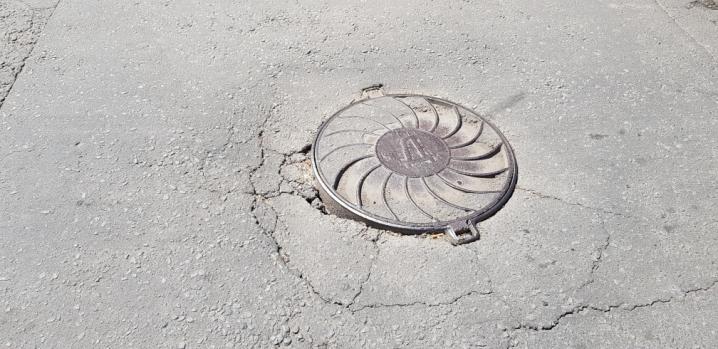 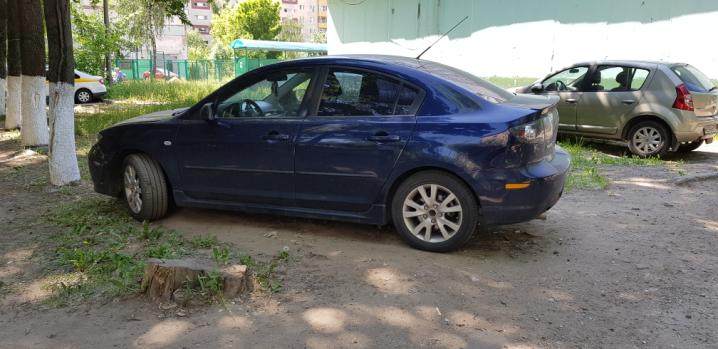 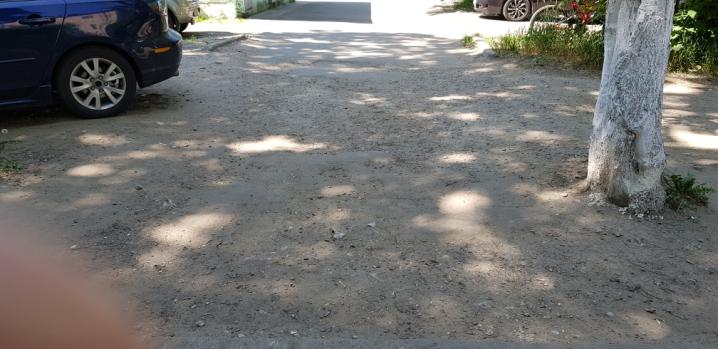 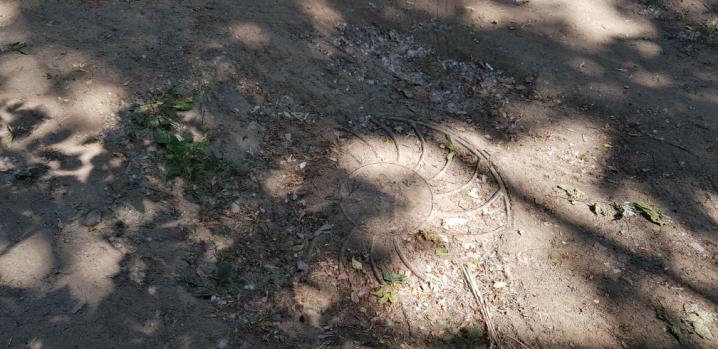 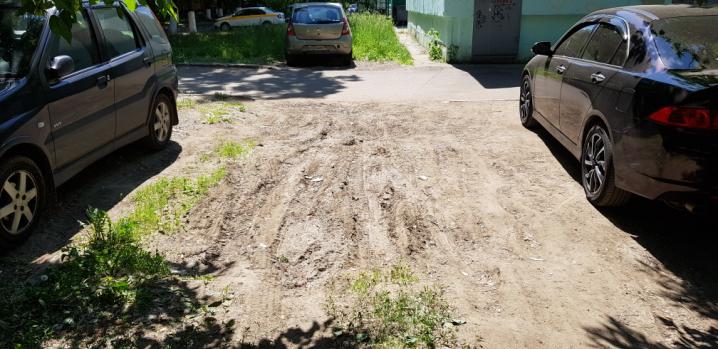 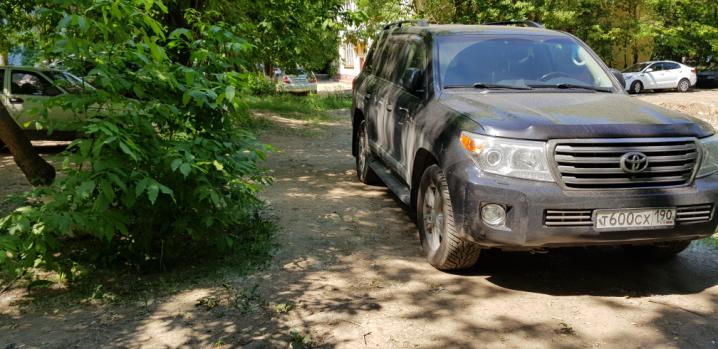 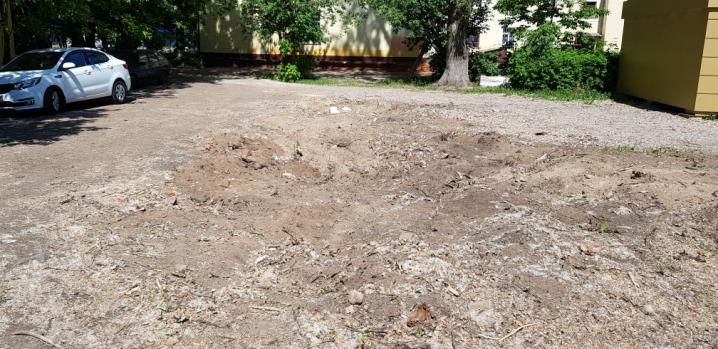 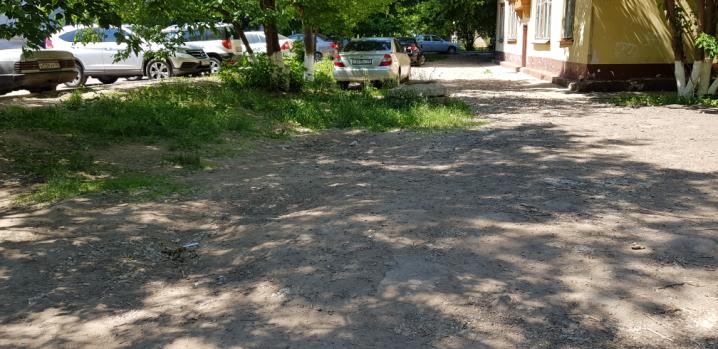 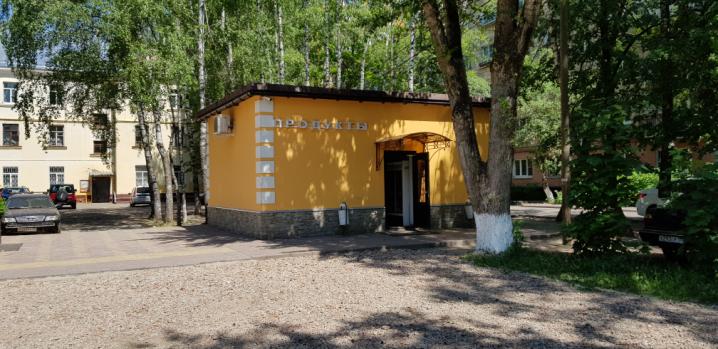 «УТВЕРЖДЕНО»Решением Совета Общественной палаты г.о. Королев Московской областиот 18.06.2019 протокол № 13Председатель комиссии «по ЖКХ, капитальному ремонту, контролю за качеством работы управляющих компаний, архитектуре, архитектурному облику городов, благоустройству территорий, дорожному хозяйству и транспорту» Общественной палаты г.о.КоролевВ.В.Серый